Welcome parents/carers to Week 14. Remember, keep your children happy, healthy and smiling! Home-learn, not home-school! LEOs Year 4 & 5 Learning Project – Space        WEEK 14     6/7/20- 10/7/20 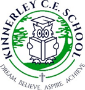 The project this week aims to provide opportunities for your child to learn more about space. Learning may focus on our Solar System, the Sun and the Moon. It could look at life in outer space from the view of an astronaut and travelling through space.    (Please note, there are only 4 tasks as pupils are in school for one day.)    Mrs Fogarty                                                                                                                  Reading Tasks Mon: Read chapter 1 of ​Survival in Space: The Apollo 13 Mission together.​ ​Ask your child to note down unfamiliar words and explore these together. https://www.lovereading4kids.co.uk/extract/17032/Survival-in-Space-The-Apollo-13-Mission-by-David-Long.htmlTues: ​​Encourage your child to think about what they already know about Space. Can they name the planets in our solar system? Can they remember them in order or create their own mnemonic to help them? Read these fascinating facts about space.  https://www.natgeokids.com/uk/discover/science/space/ten-facts-about-space/ Wed: Read some book reviews on this website. https://khalsaread.wordpress.com/book-reviews-y3-y4/Thurs: ​Ask your child to find out about Neil Armstron​g​. Who was he and what challenges did he have to overcome during his life? (One giant leap for mankind.) https://www.bbc.co.uk/bitesize/topics/zjwvb82/articles/zhx4k2p Spelling Tasks Mon: Practise spelling these words: ​division, invasion, confusion, decision, collision, television​. Ask your child to list synonyms for each word (words with the same meaning).  Tues: Choose 7 Common Exceptio​n​ Yr4 words (or Spelling Frame rule 62 Yr5  8 words) Write each word (repeating it) in a circle, spiralling inwards to the centre. (So each word looks like a planet!)   Wed: Learn to spell the names of all the planets in our solar system. Put​ them in alphabetical order and then in order of size.  Thurs: Using the word bank from Wednesday, ask your child to create their very​ own space-themed word search. A family member could complete it.   Writing Tasks Mon: ​ Describe how you would feel if you were chosen to be an astronaut, heading up a mission to Mars. Read about Mars https://www.natgeokids.com/uk/discover/science/space/facts-about-mars/  Create a fact file about Mars.Tues: Write a letter to your parents explaining how you are leaving on a mission to Mars. Use description and emotions. Leave practical instructions for your pets and plants. Describe your fascination for space, planets and the extra-terrestrial life space may contain.Wed: Write creatively. Imagine waking up one morning and seeing an alien life-form on the end of your bed. Describe the encounter. What might it look like? (Appearance) How might you communicate? Write a dialogue. (Remember to proofread your work and check your punctuation.Thurs: ​Ask your child to write a biography or create a piece of drama about Neil Armstrong’s life and achievements? https://www.bbc.co.uk/bitesize/topics/zjwvb82/articles/zhx4k2p Maths Tasks   Ask your child to work on Times Table Rockstars. or Numbots  daily. Mon: Try the time intervals problems on the power-point. (See pdf on Seesaw) Tues: ​ Try this problem involving space creatures. https://nrich.maths.org/1005(pdf on Seesaw)Wed: Try these space-related word problems. (See pdf on Seesaw.)   Thurs: Think about the distance between the planets. Look at the power-point and work out the scaling of the planets.  (See pdf on Seesaw.)   P.E. Challenge Mission X – Jump Training: Stronger bones help astronauts stay safer while performing all of their assigned tasks – whether in a space vehicle, on the moon, Mars, or once back on Earth. Your bones become stronger when you do exercises that support your weight, such as running or jumping. Train like an astronaut by skipping on the spot for 60 seconds without stopping. Rest for 30 seconds. Repeat three times. Vary and extend by adding jumping jacks, travelling forward and by increasing length of time. Look at this pdf :  https://www.stem.org.uk/system/files/elibrary-resources/2019/02/JumpForTheMoon%20-%20Student.pdf 